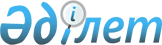 Об определении оптимальных сроков сева по видам субсидируемых приоритетных сельскохозяйственных культур на 2011 годПостановление акимата города Уральска Западно-Казахстанской области от 9 сентября 2011 года N 2147. Зарегистрировано Департаментом юстиции Западно-Казахстанской области 20 октября 2011 года N 7-1-214      В соответствии с пунктом 2 статьи 31 Закона Республики Казахстан от 23 января 2001 года "О местном государственном управлении и самоуправлении в Республике Казахстан" и постановлением Правительства Республики Казахстан от 4 марта 2011 года  N 221 "Об утверждении Правил субсидирования из местных бюджетов на повышение урожайности и качества продукции растениеводства", акимат города ПОСТАНОВЛЯЕТ:



      1. Определить оптимальные сроки сева по видам субсидируемых приоритетных сельскохозяйственных культур по городу Уральск на 2011 год согласно приложению.



      2. Действие настоящего постановления распространяется на правоотношения, возникшие с 1 мая 2011 года.



      3. Данное постановление вступает в силу со дня государственной регистрации в Департаменте юстиции Западно Казахстанской области и вводится в действие со дня первого официального опубликования.



      4. Контроль за исполнением настоящего постановления возложить на заместителя акима города Уральск Тусупкалиева М. Б.      Аким города                      С. Уразов

Приложение

к постановлению

акимата города Уральск

от 9 сентября 2011 года N 2147 Об определении оптимальных сроков

сева по видам субсидируемых приоритетных

сельскохозяйственных культур на 2011 год
					© 2012. РГП на ПХВ «Институт законодательства и правовой информации Республики Казахстан» Министерства юстиции Республики Казахстан
				NВиды культурОптимальные сроки Оптимальные сроки NВиды культурначалоокончание1Яровая пшеница15.05.1125.05.112Озимая пшеница25.08.1110.09.113Озимая рожь05.08.1120.08.114Просо 15.05.1125.05.115Ячмень05.05.1110.05.116Овес05.05.1110.05.117Зернобобовые10.05.1115.05.118Масличные10.05.1115.05.119Картофель 10.05.1105.06.1110Овощные 15.05.1115.06.1111Бахчевые 05.05.1105.06.1112Кормовые (за исключением многолетних трав посева прошлых лет)05.05.1108.05.1113Многолетние бобовые травы посева первого, второго и третьего годов жизни15.05.1120.05.11 